ΑΡΙΣΤΟΤΕΛΕΙΟ ΠΑΝΕΠΙΣΤΗΜΙΟ ΘΕΣΣΑΛΟΝΙΚΗΣ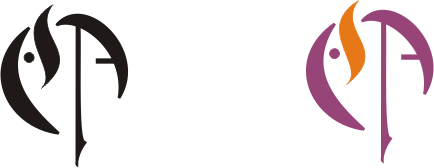 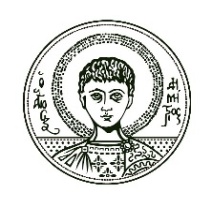 	ΤΜΗΜΑ ΑΓΓΛΙΚΗΣ ΓΛΩΣΣΑΣ ΚΑΙ ΦΙΛΟΛΟΓΙΑΣΤα δικαιολογητικά ισχύουν κατά περίπτωση.Ημερομηνία:____/_____/2018  Ο Αιτών/Η ΑιτούσαΑΙΤΗΣΗΕπώνυμο: _________________________________Όνομα:  ___________________________________Όνομα Πατέρα:____________________________Αριθμός Ταυτότητας:________________________Τηλέφωνο:_________________________________E-mail: ____________________________________Προς Την ΕΔΕ του ΔΠΜΣ Διερμηνείας και Μετάφρασηςκ. Πρόεδρε,Παρακαλώ να δεχτείτε την αίτηση με τα συνημμένα δικαιολογητικά που καταθέτω προκειμένου να απαλλαγώ από τα τέλη φοίτησης του Διατμηματικού Προγράμματος Μεταπτυχιακών Σπουδών Διερμηνείας και Μετάφρασης, κατεύθυνση Μετάφρασης με βάση τις διατάξεις του Ν.4485/4-8-2017/τ.α΄ και της Υ.Α. αριθμ. 131757/Ζ1 που δημοσιεύτηκε στο ΦΕΚ 3387/10-8-2018 τ. β΄ για το Πανεπιστημιακό έτος 2018-19.Συνημμένα υποβάλλω τα ακόλουθα δικαιολογητικά:1.Αίτηση: 5.Πιστοποιητικό σπουδών για τέκνα, τα οποία μετά τη συμπλήρωση του 18ου έτους της ηλικίας τους φοιτούν2.Αντίγραφα των δηλώσεων Ε1 και των εκκαθαριστικών (συμπεριλαμβανομένου του εκκαθαριστικού ΕΝΦΙΑ)στη μέση εκπαίδευσητου αιτούντος και του/της συζύγου εάν είναι έγγαμοςσε ανώτερο ή ανώτατο εκπαιδευτικό Ίδρυμα της Ελλάδος ή αναγνωρισμένο του εξωτερικούτων γονέων του, σε περίπτωση που ο αιτών είναι εξαρτώμενο μέλοςσε Ινστιτούτα Επαγγελματικής Κατάρτισης (Ι.Ε.Κ.) ή σε Κολέγια ή στο Μεταλυκειακό έτος –τάξη μαθητείας των ΕΠΑ.Λ.του γονέα στον οποίο είναι καταχωρημένος ως εξαρτώμενο μέλος ή ήταν καταχωρημένος πριν από την υποβολή δήλωσης αυτοτελώς, σε περίπτωση διαζευγμένων γονέων6.Ληξιαρχική πράξη θανάτου του αποβιώσαντος γονέα αν ο φοιτητής έχει δηλώσει ορφανός από τον ένα ή και τους δύο γονείς3.Πιστοποιητικό Οικογενειακής Κατάστασης	7.Διαζευκτήριο, σε περίπτωση που ο φοιτητής είναι διαζευγμένος ή δηλώνει τέκνο διαζευγμένων γονέων4.Ιατρική γνωμάτευση των Κ.Ε.Π.Α. ή απόφαση Υγειονομικής Επιτροπής του Ι.Κ.Α. ή των  Ανωτάτων Υγειονομικών Επιτροπών του Στρατού, του Ναυτικού, της Αεροπορίας  και της Ελληνικής Αστυνομίας, για εξαρτώμενο τέκνο που έχει συμπληρώσει το 18ο άλλα όχι το 24ο έτος της ηλικίας του, δεν είναι σπουδαστής ή φοιτητής και έχει ποσοστό αναπηρίας 67% και άνω8.Υπεύθυνη δήλωση του φοιτητή, από την οποία να προκύπτει ότι δεν έχει κάνει χρήση του δικαιώματός απαλλαγής από τα τέλη φοίτησης σε Π.Μ.Σ. με τη διάταξη του άρθρου 35 του ν. 4485/2017 και ότι δεν λαμβάνει υποτροφία από άλλη πηγή. 